Методический анализ результатов ВПР по учебному предмету ГЕОГРАФИЯнаименование учебного предмета по программе__7__классав Лысьвенском городском округе Пермского края.1.1. Количество участников ВПР по учебному предмету (за последние 2 года)Таблица 11.2. Основные результаты ВПР по предмету.1.2.1.Динамика результатов ВПР по предмету за 2 годаТаблица 2Статистика по отметкам в сравнении с выборкой по Пермскому краю за 2 года.	Из диаграммы мы видим, что результаты, продемонстрированные семиклассниками ЛГО ниже, чем в среднем по Пермскому краю. И именно в ЛГО выше ниже оценок «2» (21,85 % и 23,83 % соответственно) и оценок «3» (63,78 % и 59,97 % соответственно). Примерно одинаковая доля оценки «4» (13,64 % и 12, 2 5), и немного меньше доля «5» (2,17 % и 2, 55 % соответственно).	Если сравнивать результаты в ЛГО за 2 года, то мы видим положительную динамику. На 17 % сократилось количество оценок «2». Более чем в 2 раза увеличилось количество «4»: 4,9 % и 12,2 % соответственно. На 2 % увеличилось количество оценок «5». К сожалению, эти положительные изменения не изменили картину в целом, т.к. увеличилось количество оценок «3», а это не работает на повышение качества знаний.1.2.2. Гистограмма распределения первичных баллов по предмету в 2021 г. в ЛГО в сравнении с выборкой по РФ и Пермскому краю.	Представленная гистограмма демонстрирует реальную картину по распределению первичных баллов. Мы видим, что показатели семиклассников ниже, чем в среднем по России и Пермскому краю.	Высокие баллы (более 33 баллов) набрало ничтожно малое количество участников ВПР в 7 классе! Зато в ЛГО Наиболее высокая доля учеников, набравших менее 10 баллов (6, 7 и 8 баллов), так же выше доля учеников, набравших 11, 12, 16, 17 и 18 баллов. Что соответствует среднему результату (оценка «3»).	Проделанная в 2020-2021 учебном году работа повлияла на повышение успеваемости, но не способствовала росту качества знаний.Гистограмма распределения первичных баллов по предмету в 2021 г. в  комплексах ЛГО в сравнении с выборкой по ЛГО.	Из гистограммы видим, что есть отличия по комплексам. Это рабочий материал для административных команд: необходимо сделать анализ, выявить сильные и слабые места в преподавании предмета «География», определить профессиональные дефициты и выстроить работу по повышению качества в 2021-2022 учебном году.Рекомендации по переводу первичных баллов в отметки по пятибалльной шкалеТаблица 31.2.3. Сравнение полученных отметок с отметками по журналуТаблица 4Диаграмма сравнения полученных отметок с отметками по журналу в ЛГО в сравнении с выборкой по РФ и Пермскому краю	Диаграмма показывает, что в ЛГО выше доля повысивших и подтвердивших оценки в журнале. Однако подавляющее большинство семиклассников в ЛГО понизили оценки. Диаграмма сравнения полученных отметок с отметками по журналу в комплексах в сравнении с выборкой по ЛГО и Пермскому краю.Их диаграммы видно, в большинстве комплексов семиклассники понизили свои оценки в сравнении с журналом. Эти данные проанализировать административным командам и начать работу по повышению качества знаний.1.3. Основные учебно-методические комплекты по предмету из федерального перечня Минпросвещения России, которые использовались в ОО в 2020-2021 учебном году.Таблица 5ВЫВОДЫ о характере результатов ВПР по предмету в 2021 годуКоличество участников ВПР по географии в 2021 году увеличилось и составило 648 человек.Результаты ВПР в 2021 году в ЛГО в сравнении с предыдущим 2020 годом показывают положительную динамику.Результаты ВПР 2021 года сравнивать с результатами 2020 не совсем корректно, так как в 2020 году всероссийские проверочные работы проводились с 14 сентября по 12 октября и диагностировали остаточные знания обучающихся после летних каникул. Работу выполняли восьмиклассники по программе 7 класса.В 2020 году с работой не справились 39,2 % участников, в 2021 году число тех, кто получил неудовлетворительную отметку за выполнение работы уменьшилось на 17,35 % .В 2020 году 18,3 % участников получили за выполнение проверочной работы отметки «4» и «5», в 2021 году количество таких участников незначительно увеличилось и составило 14,37 % от общего количества участников по предмету.Результаты выполнения ВПР по предмету «География» (7 класс) в 2021 году в ЛГО ниже, чем в целом по стране и в Пермском крае.2.1. Анализ результатов выполнения отдельных заданий или групп заданий по предмету 2.1.1. Краткая характеристика КИМ по предметуВсероссийские проверочные работы (ВПР) проводятся с учётом национально-культурной и языковой специфики многонационального российского общества в целях осуществления мониторинга результатов перехода на ФГОС и направлены на выявление качества подготовки обучающихся. КИМ ВПР позволяют осуществить диагностику достижения предметных и метапредметных результатов обучения, в том числе овладение межпредметными понятиями и способность использования универсальных учебных действий (УУД) в учебной, познавательной и социальной практике.Всероссийские проверочные работы основаны на системно-деятельностном, компетентностном и уровневом подходах.В рамках ВПР наряду с предметными результатами обучения учащихся основной школы оцениваются также метапредметные результаты, в том числе уровень сформированности универсальных учебных действий (УУД) и овладения межпредметными понятиями.Предусмотрена оценка сформированности следующих УУД. Регулятивные универсальные учебные действия: целеполагание, планирование, контроль и коррекция, саморегуляция.Общеучебные универсальные учебные действия: поиск и выделение необходимой информации; преобразование информации из одной формы в другую; структурирование знаний; выбор наиболее эффективных способов решения задач в зависимости от конкретных условий; рефлексия способов и условий действия; контроль и оценка процесса и результатов деятельности; смысловое чтение как осмысление цели чтения и выбор вида чтения в зависимости от цели; определение основной и второстепенной информации; моделирование, преобразование модели.Логические универсальные действия: анализ объектов в целях выделения признаков; синтез, в том числе самостоятельное достраивание с восполнением недостающих компонентов; выбор оснований и критериев для сравнения; подведение под понятие; выведение следствий; установление причинно-следственных связей; построение логической цепи рассуждений; доказательство.Коммуникативные универсальные учебные действия: умение с достаточной полнотой и точностью выражать свои мысли в соответствии с задачами и условиями коммуникации, осознанное и произвольное построениеречевого высказывания в письменной форме; владение монологической и диалогической формами речи в соответствии с грамматическими и синтаксическими нормами родного языка.КИМ ВПР направлены на проверку сформированности у обучающихся:– предметных географических умений по работе с картографическими и иллюстративными источниками информации;– видов деятельности по получению нового географического знания, преобразованию и применению знания в учебных и учебно-проектных ситуациях;– географического типа мышления, научных представлений, владения научной географической терминологией, ключевыми географическими понятиями, методами и приемами.Вариант проверочной работы состоит из 8 заданий, которые различаются по содержанию и характеру решаемых обучающимися задач.Задания проверяют умение обучающихся работать с различными источниками географической информации (картами, фотографиями, таблицами, текстами, схемами, графиками и иными условно-графическими объектами).Все задания комплексные, каждое задание объединяет несколько частей (подпунктов). При этом каждая часть направлена на проверку того или иного из вышеуказанных умений в рамках единого содержания.Задания 1−5, 6.2, 6.3, 7.2, 8.1, 8.2 требуют краткого ответа в виде записи слова или сочетания слов, последовательности цифр, чисел, знаков, в том числе в форме заполнения таблицы или блок-схемы.Задание 8.3 предполагает развернутый ответ. При этом задания 1.1, 1.2, 1.3, 2.1, 3.2, 6.1, 7.1 предполагают использование географической карты для ответа или фиксирование ответа на карте.КИМ ВПР включают в себя задания по основным темам курса географии 5-6 классов. Ниже в таблице представлена информация о распределении заданий (пунктов заданий) проверочной работы по уровню сложности:Работа включает в себя 8 заданий (24 подпункта). Все задания комплексные и включают в себя от двух до четырёх подпунктов.Содержание задания 1 основывается на проверке сформированности представлений об основных этапах географического освоения Земли, знания основных открытий великих путешественников и землепроходцев. Задание состоит из четырёх подпунктов и проверяет комплекс умений работы с картографической и текстовой информацией, в частности умения определять и отмечать на карте географические объекты, определять географические координаты, умение применять знание одного из ключевых понятий географии – географическое положение, а также знание географической номенклатуры. Первая часть задания предполагает определение имени путешественника по отмеченному на карте маршруту его экспедиции и указание названия материка (или океана), по территории которого проходит маршрут. Вторая часть требует указания названий объектов, определяющих географическое положение данного материка (или океана). В третьей части задания обучающимся необходимо определить географические координаты одной из точек, лежащей на линии маршрута, а в четвёртой – определить название объекта, на территории которого расположена эта точка, по тексту, составленному на основе записок путешественников и туристов.Задание 2 включает в себя три подпункта. Задание проверяет умение работать с графической информацией и географической картой и выполняется с использованием профиля рельефа одного из материков и той же карты, что и для задания 1. Первая часть задания проверяет умения читать профиль рельефа на основе знания особенностей рельефа материков и сопоставлять его с картой, а также определять расстояния по географическим координатам и проводить расчёты с использованием карты. Вторая часть задания требует знания основной географической номенклатуры и умения определять абсолютные высоты форм рельефа с помощью профиля рельефа. Третья часть задания связана с работой в знаково-символической системе и посвящена проверке умения распознавать условные обозначения полезных ископаемых и фиксировать их.Задание 3 проверяет умение использовать графическую интерпретацию климатических показателей для выявления основных географических закономерностей климатов Земли, способность использовать знания о географических закономерностях и устанавливать причинно-следственные связи на основе установления соответствия климата природной зональности. Задание состоит из четырёх подпунктов. Первая часть задания предполагает установление соответствия представленных в задании климатограмм поясам Земли. Во второй части задания обучающимся необходимо продемонстрировать знание размещения климатических поясов посредством нанесения на карту номеров, соответствующих климатограммам. В третьей части задания проверяются умения определять природные зоны по их характеристикам и выявлять закономерности их размещения в соответствии с размещением климатических поясов посредством выбора соответствующей климатограммы. В четвёртой части задания требуется заполнение таблицы основных климатических показателей, характерных для указанной природной зоны, на основе чтения выбранной климатограммы.Задание 4 проверяет умения использовать модели и схемы для определения и описания процессов, происходящих в географической оболочке, устанавливать причинно-следственные связи, знание географической терминологии и особенностей природы разных частей Земли. Задание состоит из трёх подпунктов. Первая его часть требует определения географического процесса, отображённого в виде модели или схемы. Во второй части необходимо составить последовательность основных этапов данного процесса; в третьей – указать его последствия или территории, для которых наиболее характерно его проявление.Задание 5 посвящено проверке знания географических особенностей материков Земли и основной географической номенклатуры, умения работать с графическими формами представления информации. Оно состоит из двух подпунктов. В первой части требуется установить соответствие между материками и их географическими особенностями. Во второй части необходимо выявить географические объекты, расположенные на территории одного из материков, и представить ответ в формате заполнения блок-схемы, отражающей типы и географические названия выбранных объектов.Задание 6 ориентировано на понимание обучающимися планетарных процессов и использование социального опыта. Задание проверяет знание стран мира и умения анализировать информацию, представленную в виде рисунков, и проводить простейшие вычисления для сопоставления времени в разных городах мира. В задании три подпункта. В первой части от обучающихся требуется умение определять и выделять на карте крупные страны по названиям их столиц. Во второй и третьей частях необходимо определить время в столицах этих стран с помощью изображений и на основе знания о закономерностях изменения времени вследствие движения Земли.Задание 7 содержит два подпункта. Оно основано на работе со статистическими данными о населении стран мира, представленными в виде статистической таблицы, и проверяет умения извлекать информацию в соответствии с поставленной задачей и интерпретировать её в целях сопоставления с информацией, представленной в графическом форме (в виде диаграмм и графиков).Задание 8 проверяет умение работать с фотоматериалами и элементами карты, а также составлять описание страны на основе применения знания особенностей природы, населения, культуры и хозяйства наиболее крупных стран мира. Задание состоит из трёх подпунктов. В первой части задания обучающимся необходимо определить страну по характерным фотоизображениям, указать её название и столицу; во второй – выявить эту страну по её очертаниям. Третья часть задания предполагает составление описания данной страны на основе вопросов, приведённых в задании.На выполнение проверочной работы по учебному предмету «География» дается 90 минут.Дополнительные материалы и оборудование, необходимое для проведения проверочной работы, не используются. Для выполнения задания, в котором требуется проведение расчётов, используется калькулятор. Специальная подготовка к проверочной работе не требуется.2.1.2. Статистический анализ выполнения заданий проверочной работы в 2021 годуВыполнение заданий.Таблица 62.1.3. Содержательный анализ выполнения заданий КИМ ВПРАнализ выполнения заданий по географии демонстрирует невысокий уровень сформированности как предметных, так и метапредметных знаний и умений. Ниже представлена гистограмма средних показателей выполнения заданий ВПР по географии учащимися 7 класса в 2021 году:КИМ ВПР включает в себя задания по всему курсу географии 7 класса, поэтому задания проверяли усвоение знаний и умений по всем темам: «Освоение Земли человеком», «Главные закономерности природы Земли», «Литосфера и рельеф Земли», «Атмосфера и климаты Земли», «Мировой океана – основная часть гидросферы», «Географическая оболочка», «Характеристики материков Земли», «Географическое положение и природа материков Земли» и «Население материков Земли».Традиционно самой сложной темой для школьников является «Атмосфера и климаты Земли» (блок заданий 3). В блоке заданий 3 успешно справились с работой 49,07 % и менее участников. Основная проблема при выполнении заданий – анализ климатограмм. С заданием 3.1, которое предполагает установление соответствия представленных в задании климатограмм с климатическими поясам Земли, справились лишь 22,53 % школьников. А с заданием 3.4, где требовалось заполнить таблицу по основным климатическим показателям, характерным для указанной природной зоны, на основе чтения выбранной климатограммы, справился лишь каждый пятый (26,39 %). Немного лучше участники выполнили задания 3.2 (49,07 % справившихся) и 3.3 (40,35 % справившихся), в которых проверялись знания размещения климатических поясов посредством нанесения на карту номеров, соответствующих климатограммам, и умение определять природные зоны по их характеристикам и выявлять закономерности их размещения в соответствии с размещением климатических поясов посредством выбора соответствующей климатограммы. Анализ выполнения заданий демонстрирует низкий уровень практических предметных умений (анализ и «чтение» климатограмм) и удовлетворительный уровень теоретических знаний и расположение климатических поясов на карте.Самый низкий уровень сформированности знаний и умений семиклассники показали и при работе с графической информацией и географической картой (задания блока 2). Задания выполняются с использованием профиля рельефа одного из материков и той же карты, что и в заданиях блока 1. В задании 2.1 требовалось ответить на 3 вопроса: соотнесение профиля рельефа с отрезком, определение протяжённость отрезка в градусах и расчет протяжённость выбранного отрезка в километрах. С данным заданием успешно справился лишь каждый четвертый школьник (20,06 %). Задание оценивалось в целом по трем вопросам, поэтому сложно выявить затруднения у ребят, так как выбор неверного профиля, приводит к неверным расчетам на следующих этапах. Однако, опираясь на опыт проверки и общение с коллегами, можно предположить, что у учащихся вызывает большие затруднения определение расстояний в градусах и километрах, так как данные умения недостаточно сформированы в начальном курсе географии (5-6 класс). Задание 2.2 проверяет знания основной географической номенклатуры и умения определять абсолютные высоты форм рельефа с помощью профиля рельефа. При этом в задании также требуется дать два верных ответа, которые зависят друг от друга и правильного ответа в задании 2.1, поэтому неверно выбранный профиль повлечёт за собой и неверно выполненное задание 2.2 в целом. Задание является одним из самых сложных для участников всех групп (10,57 % справившихся), наибольшие трудности задание вызвало у участников, выполнивших задания на «2». Зато более половины участников (61,88 %) продемонстрировали хорошие знания условных обозначений полезных ископаемых (задание 2.3). Данное задание стало одним из самых успешных для всех групп участников.Анализ выполнения заданий блока 6 по теме «Главные закономерности природы Земли. Часовые пояса» показал, что школьники слабо знают расположение стран на политической карте мира. Лишь 52,31 % участников смогли верно обозначить на карте требуемые страны и определить время в столицах данных стран (36,27 %). Из чего можно сделать вывод о том, что обучающимися плохо усвоены знания о закономерностях изменения времени вследствие движения Земли (тема курса географии 5-6 класса) и недостаточно сформированы знания о размещении стран мира на карте и название их столиц. Результаты выполнения задания 6.3 позволяют сделать вывод о том, что у семиклассников сформированы умения расчета времени в соответствии с часовыми поясами. Несмотря на то, что школьники проявляют большой интерес к изучению природы материков, и демонстрируют хорошие знания географических особенностей материков (с задание 5.1 – 54,78 % справившихся), однако показывают невысокий уровень знаний географической номенклатуры (задание 5.2 – 23,46 % справившихся).Аналогичные результаты и по темам «Освоение Земли человеком» и «Географическое положение и природа материка», блок заданий 1. Более половины участников (52,08 %) успешно определили путешественника/исследователя и соотнесли его с материков, который он открыл/изучал, но лишь один ученик из трех (23,15 %) верно подписал объекты, определяющие географическое положение материка. Умение определять географические координаты (задание 1.3) сформировано лишь у 47,53 % семиклассников, хотя данные умения формируются в начальном курсе географии (5-6 класс). Сформированность навыков смыслового чтения – определение географического объекта по описанию (задание 1.4) – успешно показали лишь 33,02 % участников ВПР по географии.В 4 блоке заданий проверяются умения использовать модели и схемы для определения и описания процессов, происходящих в географической оболочке, устанавливать причинно-следственные связи, знание географической терминологии и особенностей природы разных частей Земли. В задании 4.1 требуется определение географического процесса по рисунку, с чем справились 51,08 % участников. Сложности у школьников вызывало задание 4.2, где необходимо составить последовательность основных этапов данного процесса. В 2021 году с данным заданием справились успешно лишь 33,49 % участников. Еще хуже результаты выполнения задания 4.3 (29,63 % справившихся), в котором нужно сформулировать последствия процессов или территории, для которых наиболее характерно проявление представленного процесса, что свидетельствует о низком уровне сформированности у школьников умения прогнозировать.При этом семиклассники демонстрируют различный уровень выполнения заданий в зависимости от темы. Так, например, по теме «Литосфера и рельеф Земли» предлагаются следующие задания: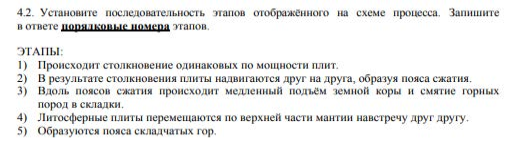 По теме «Мировой океан – основная часть гидросферы»: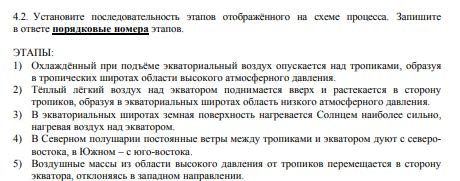 Как видно из приведенных выше примеров, процессы могут изучаться как в курсе 7, так и в курсе 6 класса и даже по «Окружающему миру» в начальной школе, поэтому уровень усвоения и понимания данных процессов различается. Лучше участники описывают процессы, изученные в курсе 6 класса и в курсе «Окружающий мир». Например, схемы процесса круговорота воды в природе, суточного ветра (бриза), извержения вулкана, землетрясения и т.п. Затруднения возникают у обучающихся при описании процессов, изучаемых в курсах 6 и 7 класса по теме «Атмосфера и климаты Земли», таких как сезонный ветер (муссон), движение постоянных ветров (пассатов, стоковых, западных).Задания блоков 7 и 8 по темам «Человек на планете Земля» и «Страны мира» являются наиболее привлекательными для школьников. С данными заданиями справились более половины участников ВПР по географии в 7 классе.Необходимо отметить, что участники ВПР несколько лучше справились с заданиями, проверяющими умения работать со статистической информацией в виде таблиц и графиков. Так, 68,06 % обучающихся смогли верно соотнести статистические данные о населении стран мира, представленные в виде таблицы, с информацией, представленной в графической форме (задание 7.2). И это лучший результат выполнения заданий ВПР за курс 7 класса. В задании 7.1 необходимо было определить страну с наибольшей численностью населения (и с этой частью задания, как правило, ребята справляются успешно) и подписать на карте, что у половины участников вызвало затруднения. Особенно сложным это задание стало для участников, выполнивших задания на «2» и «3».Неоднозначные результаты получились у школьников по блоку заданий 8. Более 50% успешно справились с заданиями 8.1, где необходимо определить страну по характерным фотоизображениям и указать её название и столицу (66,02 %), и с заданием 8.2, в котором нужно выявить эту страну по её очертаниям и столице (62,65 %). Однако задание 8.3, предлагающее составление описания данной страны на основе вопросов, приведённых в таблице, поставило участников в тупик. Многие не поняли смысла задания и не смогли встать в позицию человека, представителя страны, которую они определили (многие описывали Россию). Результат выполнения данного задания является самым низким, всего 21,1% справившихся. Анализ выполнения заданий демонстрирует удовлетворительный уровень предметных знаний: историко-культурных достопримечательностей и особенностей природы и хозяйственной деятельности стран, но низкий уровень метапредметных умений: умение встать в позицию другого человека.В сравнении с выборкой по Пермскому краю, мы можем разделить качество выполнения заданий на 3 группы:Примерно одинаковый процент выполнения в ЛГО и в среднем по Пермскому краю: 7.1,Более низкий процент выполнения в ЛГО и в среднем по Пермскому краю: 1.1, 1.2, 1.3, 1.4, 2.1, 2.2, 2.3, 3.1, 3.4, 4.1, 4.2, 4.3, 5.1, 5.2, 6.2, 6.3, 7.2, 8.3,Более высокий процент выполнения в ЛГО и в среднем по Пермскому краю: 3.2, 3.3, 6.1, 8.1, 8.2.2.2. Выводы об итогах анализа выполнения заданий, групп заданий: Таким образом, можно сделать следующие выводы:1.	У обучающихся на достаточном уровне сформированы знания и умения по предмету «География», такие как:-	представление об основных этапах освоения Земли, открытиях великих путешественников и землепроходцев, исследованиях материков Земли;- основы географического мышления;- умение ориентироваться в источниках географической информации: находить и извлекать необходимую информацию, определять и сравнивать качественные и количественные показатели, характеризующие географические объекты, процессы, явления;- умения: различать изученные географические объекты, процессы и явления; сравнивать географические объекты, процессы и явления на основе известных характерных свойств и проводить их простейшую классификацию; описывать по карте положение и взаиморасположение географических объектов;- умения: различать географические процессы и явления, определяющие особенности природы и населения материков и океанов, отдельных регионов и стран; устанавливать черты сходства и различия особенностей природы и населения, материальной и духовной культуры регионов и отдельных стран;- способность использовать знания о населении и взаимосвязях между изученными демографическими процессами и явлениями для решения различных учебных и практико-ориентированных задач;метапредметные умения, такие как:- умение определять понятие, устанавливать аналогии, классифицировать; - анализ статистической и графической информации;- владение основами самоконтроля, самооценки, принятия решений и осуществления осознанного выбора в учебной и познавательной деятельности.2.	Школьники продемонстрировали недостаточный уровень владения следующими предметными знаниями и умениями:- способность использовать знания о географических законах и закономерностях, о взаимосвязях между изученными географическими объектами, процессами и явлениями для объяснения их свойств, условий протекания и различий;- выявление географических зависимостей и закономерностей; объяснение географических явлений и процессов; расчёт количественных показателей, характеризующих географические объекты, явления и процессы;- описывать по карте положение и взаиморасположение географических объектов;- владение понятийным аппаратом географии; умение находить и распознавать ответы на вопросы, возникающие в ситуациях повседневного характера, узнавать в них проявление тех или иных географических процессов или закономерностей;метапредметными умениями, такими как: - умение создавать обобщения;- умение устанавливать причинно-следственные связи, строить логическое рассуждение, умозаключение и делать выводы;- смысловое чтение;- коммуникативные навыки, а именно умение занять позицию другого человека;- владение письменной аргументации своего мнения речью для выражения своих мыслей.2.3. РЕКОМЕНДАЦИИ.1.	Методической службе муниципалитетов и образовательных организаций эффективнее использовать систему мониторинга качества уроков географии, их соответствие системно-деятельностному подходу в обучении и требованиям ФГОС; рассмотреть возможность выделения в учебном плане (в части, формируемой участниками образовательных отношений) возможность проведения курса географического краеведения. Необходимо обсудить результаты выполнения ВПР и внести коррективы в систему работы с учениками, имеющими различный уровень способностей к обучению.2.	Учителям уделять внимания не только теоретическим знаниям по предмету, но и формировать географическое мышление, отрабатывать навыки решения практических задач на основе географических знаний.3.	Системно использовать разнообразные средства для формирования понятийного аппарата по предмету, формирования навыка работы с географическими картами. С целью отработки понятий можно использовать приём «Найди пару», усложняя его: понятие – определение, понятие – различные определения, понятие – составные части определения. Отрабатывать навык определения географических координат и расчёт расстояния в градусах и километрах при изучении всех материков.4.	Применять разнообразные приёмы, методы, средства для развития навыков смыслового чтения, устной и письменной речи обучающихся; умений устанавливать причинно-следственные связи и прогнозировать возможные последствия (изменения). Использовать задания КИМ ВПР для формирования и развития данных умений и навыков (https://vpr-ege.ru/).5.	Обратить внимание на формирование умения построения и чтения профиля рельефа. Предложить построение профиля не только по материку Южная Америка (практическая работа), но, например, и по материку Австралия.6.	Предлагать школьникам различные источники информации и задания, направленные на преобразование этой информации. Чтение или описание климатограмм, графическая запись (составление схемы, рисунок модели и т.д.) процесса или явления.7.	Использовать деловые игры в изучении стран мира. Предложить обучающимся рассказать о стране от имени её жителя, при этом привлечь более сильного ученика в качестве гида по стране, а «слабого» как путешественника, который составляет отчёт (фотоотчёт, дневник путешественника и т.п.).8.	Повышать свой уровень профессионального мастерства через методические объединения, презентацию опыта работы, систему дополнительного профессионального образования, самообразование.9.	Родителям использовать различные возможности для повышения любознательности, расширения кругозора, формирования знаний о историко-культурных и природных особенностях стран мира, развитию устной и письменной речи школьников.Составитель отчета:Участники ВПРПермский крайПермский крайЛГОЛГОУчастники ВПР2020 г2021 г.2020 г2021 г.Участники ВПРчел.чел.чел.чел.Обучающиеся текущего года20 23824 337492648Пермский крайПермский крайПермский крайПермский крайЛГОЛГОЛГОЛГО2020 г.2020 г.2021 г.2021 г.2020 г.2020 г.2021 г.2021 г.чел.%чел.%чел.%чел.%Получили «2»7 90139,045 89523,8319339,214221,85Получили «3»10 65852,6614 83459,9727555,941363,78Получили «4»1 4337,083 37613,64244,97912,2Получили «5»2461,226322,5500,0142,17Отметка по пятибалльной шкале«2»«3»«4»«5»Первичные баллы0-1011-2526-3233-37Группы участниковПермский крайПермский крайЛГОЛГОГруппы участниковКол-во участников%Кол-во участников%Понизили (Отметка < Отметка по журналу) %14 69863,9930459,84Подтвердили (Отметка = Отметке по журналу) %7 82134,0519237,8Повысили (Отметка > Отметка по журналу) %4461,95122,36Всего22 968100,0508100№ п/пНазвание УМК из федерального перечня1.Коринская В.А., Душина И.В., Щенев В.А. География 7 класс. ООО "ДРОФА"2.Душина И.В., Коринская В.А., Щенев В.А./Под ред. Дронова В.П. География 7 класс. ООО "ДРОФА"3.Алексеев А.И.,Николина В.В.,Липкина Е.К. и др. География 7 класс. АО "Издательство "Просвещение"Уровень сложности заданийКоличество пунктов заданийМаксимальный первичный баллПроцент максимального первичного балла за выполнение заданий данного уровня сложности от максимального первичного балла за всю работу, равного 37Базовый73389Повышенный1411Итого837100Обознач. задания в работеПроверяемые элементы содержания / уменияУровень сложности заданияСредний процент выполненияСредний процент выполненияПроцент выполнения по региону в группах, получивших отметкуПроцент выполнения по региону в группах, получивших отметкуПроцент выполнения по региону в группах, получивших отметкуПроцент выполнения по региону в группах, получивших отметкуОбознач. задания в работеПроверяемые элементы содержания / уменияУровень сложности заданияПермский крайЛГО«2»«3»«4»«5»1.1Освоение Земли человеком. Мировой океан и его части. Географическое положение и природа материков Земли Умения определять понятия, создавать обобщения, устанавливать аналогии. Умения устанавливать причинно-следственные связи, строить логическое рассуждение. Смысловое чтение. Представления об основных этапах географического освоения Земли, открытиях великих путешественников и землепроходцев, исследованиях материков Земли.Первичные компетенции использования территориального подхода как основы географического мышления, владение понятийным аппаратом географии. Умения ориентироваться в источниках географической информации, выявлять взаимодополняющую географическую информацию.Умения различать изученные географические объекты, описывать по карте положение и взаиморасположение географических объектовБ55,352,0836,9460,887,91001.2Умения устанавливать причинно-следственные связи, строить логическое рассуждение. Смысловое чтение. Представления об основных этапах географического освоения Земли, открытиях великих путешественников и землепроходцев, исследованиях материков Земли.Первичные компетенции использования территориального подхода как основы географического мышления, владение понятийным аппаратом географии. Умения ориентироваться в источниках географической информации, выявлять взаимодополняющую географическую информацию.Умения различать изученные географические объекты, описывать по карте положение и взаиморасположение географических объектовБ34,5123,153,1523,9253,231001.3Умения устанавливать причинно - следственные связи, строить логическое рассуждение. Смысловое чтение. Представления об основных этапах географического освоения Земли, открытиях великих путешественников и землепроходцев, исследованиях материков Земли.Первичные компетенции использования территориального подхода как основы географического мышления, владение понятийным аппаратом географии. Умения ориентироваться в источниках географической информации, выявлять взаимодополняющую географическую информацию.Умения различать изученные географические объекты, описывать по карте положение и взаиморасположение географических объектовБ50,0247,5333,3354,6391,941001.4Умения устанавливать причинно-следственные связи, строить логическое рассуждение. Смысловое чтение. Представления об основных этапах географического освоения Земли, открытиях великих путешественников и землепроходцев, исследованиях материков Земли.Первичные компетенции использования территориального подхода как основы географического мышления, владение понятийным аппаратом географии. Умения ориентироваться в источниках географической информации, выявлять взаимодополняющую географическую информацию.Умения различать изученные географические объекты, описывать по карте положение и взаиморасположение географических объектовБ47,0133,027,2135,4979,0390,912.1Литосфера и рельеф Земли. Географическое положение и природа материков ЗемлиУмения создавать, применять и преобразовывать знаки и символы, модели и схемы для решения учебных задач.Умения: ориентироваться в источниках географической информации; определять и сравнивать качественные и количественные показатели, характеризующие географические объекты, их положение в пространствеБ25,0820,062,2521,9157,2681,822.2Литосфера и рельеф Земли. Географическое положение и природа материков ЗемлиУмения создавать, применять и преобразовывать знаки и символы, модели и схемы для решения учебных задач.Умения: ориентироваться в источниках географической информации; определять и сравнивать качественные и количественные показатели, характеризующие географические объекты, их положение в пространствеБ22,4510,572,256,9422,5863,642.3Умения использовать источники географической информации для решения различных задач: выявление географических зависимостей и закономерностей; расчет количественных показателей, характеризующих географические объекты; сопоставление географической информации.Умения различать изученные географические объекты, сравнивать географические объекты на основе известных характерных свойств. Способность использовать знания о географических законах и закономерностяхБ64,461,8835,1474,0791,941003.1Атмосфера и климаты Земли. Географическая оболочка. Географическое положение и природа материков ЗемлиУмения определять понятия, создавать обобщения, устанавливать аналогии, классифицировать.Умения устанавливать причинно-следственные связи, строить логическое рассуждениеБ32,4422,534,526,5461,2990,913.2Атмосфера и климаты Земли. Географическая оболочка.Б39,1349,0723,4261,1195,1690,913.3Умения ориентироваться в источниках географической информации: находить и извлекать необходимую информацию; определять и сравнивать качественные и количественные показатели, характеризующие географические объекты, процессы и явления, их положение в пространстве; выявлять взаимодополняющую географическую информацию, представленную в одном или нескольких источниках.Умение использовать источники географической информации для решения различных задачБ37,0740,3511,2649,237595,453.4Умения: различать изученные географические объекты, процессы и явления; сравнивать географические объекты, процессы и явления на основе известных характерных свойств. Способность использовать знания о географических законах и закономерностяхБ28,6226,395,4130,5660,4872,734.1Главные закономерности природы ЗемлиУмения устанавливать причинно-следственные связи, строить логическое рассуждение, умозаключение и делать выводы. Умения создавать, применять и преобразовывать модели и схемы для решения учебных задач.Умения ориентироваться в источниках географической информации: находить и извлекать необходимую информацию; определять и сравнивать показатели, характеризующие географические объекты, процессы и явления, их положение в пространстве.Умение использовать источники географической информации для решения различных задачП61,8951,0836,9453,493,551004.2Главные закономерности природы ЗемлиУмения устанавливать причинно-следственные связи, строить логическое рассуждение, умозаключение и делать выводы. Умения создавать, применять и преобразовывать модели и схемы для решения учебных задач.Умения ориентироваться в источниках географической информации: находить и извлекать необходимую информацию; определять и сравнивать показатели, характеризующие географические объекты, процессы и явления, их положение в пространстве.Умение использовать источники географической информации для решения различных задачП41,7133,4913,0634,2680,651004.3Умение различать изученные географические объекты, процессы и явления на основе известных характерных свойств.Способность использовать знания о географических законах и закономерностях, о взаимосвязях между изученными географическими объектами, процессами и явлениями для объяснения их свойств, условий протекания и различий.Умение различать географические процессы и явления, определяющие особенности природы материков и океановП37,9429,6310,8129,0172,5881,825.1Географическое положение и природа материков ЗемлиУмения определять понятия, создавать обобщения, устанавливать аналогии, классифицировать.Умения устанавливать причинно-следственные связи, строить логическое рассуждение.Умения: различать изученные географические объекты, процессы и явления; сравнивать географические объекты, процессы и явления на основе известных характерных свойств и проводить их простейшую классификацию.Умение различать географические процессы и явления, определяющие особенности природы и населения материков и океановБ56,7754,7838,2960,6583,8786,365.2Географическое положение и природа материков ЗемлиУмения определять понятия, создавать обобщения, устанавливать аналогии, классифицировать.Умения устанавливать причинно-следственные связи, строить логическое рассуждение.Умения: различать изученные географические объекты, процессы и явления; сравнивать географические объекты, процессы и явления на основе известных характерных свойств и проводить их простейшую классификацию.Умение различать географические процессы и явления, определяющие особенности природы и населения материков и океановБ37,4423,464,522,4374,7390,916.1Главные закономерности природы Земли. Население материков Земли Умения устанавливать причинно-следственные связи, строить логическое рассуждение.Умение применять географическое мышление в познавательной, коммуникативной и социальной практике. Первичные компетенции использования территориального подхода как основы географического мышления;умения находить и распознавать ответы на вопросы, возникающие в ситуациях повседневного характера, узнавать в них проявление тех или иных географических процессов или закономерностейБ42,4352,3127,0368,2195,161006.2Главные закономерности природы Земли. Население материков Земли Умения устанавливать причинно-следственные связи, строить логическое рассуждение.Умение применять географическое мышление в познавательной, коммуникативной и социальной практике.Первичные компетенции использования территориального подхода как основы географического мышления;умения находить и распознавать ответы на вопросы, возникающие в ситуациях повседневного характера, узнавать в них проявление тех или иных географических процессов или закономерностей.Б38,8836,2726,1340,7479,0390,916.3Умение использовать источники географической информации для решения различных задач. Способность использовать знания о географических законах и закономерностях, о взаимосвязях между изученными географическими объектами, процессами и явлениями для объяснения их свойств, условий протекания и различийБ51,8950,6223,4263,2790,321007.1Население материков Земли Умение устанавливать причинно-следственные связи, строить логическое рассуждение, умозаключение и делать выводы.Умения ориентироваться в источниках географической информации: находить и извлекать необходимую информацию; определять и сравнивать качественные и количественные показатели, характеризующие географические объекты, процессы и явления. Способность использовать знания о населении и взаимосвязях между изученными демографическими процессами и явлениями для решения различных учебных и практико-ориентированных задачБ51,145019,8263,5887,11007.2Население материков Земли Умение устанавливать причинно-следственные связи, строить логическое рассуждение, умозаключение и делать выводы.Умения ориентироваться в источниках географической информации: находить и извлекать необходимую информацию; определять и сравнивать качественные и количественные показатели, характеризующие географические объекты, процессы и явления. Способность использовать знания о населении и взаимосвязях между изученными демографическими процессами и явлениями для решения различных учебных и практико-ориентированных задачБ72,2868,0647,7579,3288,7190,918.1Географическое положение и природа материков Земли.Население материков Земли Умения создавать, применять и преобразовывать знаки и символы,модели и схемы для решения учебных и познавательных задач.Умение осознанно использовать речевые средства в соответствии с задачей коммуникации для выражения своих мыслей, владение письменной речью.Умение применять географическое мышление в познавательной, коммуникативной и социальной практике.Первичные компетенции использования территориального подхода как основы географического мышления, владение понятийным аппаратом географииБ61,2866,242,3464,296,771008.2Географическое положение и природа материков Земли.Население материков Земли Умения создавать, применять и преобразовывать знаки и символы,модели и схемы для решения учебных и познавательных задач.Умение осознанно использовать речевые средства в соответствии с задачей коммуникации для выражения своих мыслей, владение письменной речью.Умение применять географическое мышление в познавательной, коммуникативной и социальной практике.Первичные компетенции использования территориального подхода как основы географического мышления, владение понятийным аппаратом географииБ58,3162,6536,9466,9896,771008.3Умения: различать географические процессы и явления, определяющие особенности природы и населения материков, отдельных регионов и стран; устанавливать черты сходства и различия особенностей природы и населения, материальной и духовной культуры регионов и отдельных странБ21,0620,473,319,8665,0584,85ФИО специалиста, выполнявшего анализ результатов ВПР по предметуместо работы, должностьСкотынянская Владлена Эдвардовнаучитель географии МАОУ «Лицей «ВЕКТОРиЯ»,руководитель ГМФ учителей географии ЛГО,член Городского экспертно-методического советачлен муниципальной Службы педагогического аудита 